CPOCUPCOMMISSIONE PER LE PARI OPPORTUNITÀDEL COMITATO UNITARIO PERMANENTE DEGLI ORDINI E DEI COLLEGI PROFESSIONALI della provincia di Modena –CUP MODENA-             CORSO DI FORMAZIONE E DI AGGIORNAMENTO A.A. 2018/2019                PRIMO CONVEGNO in occasione della Giornata internazionale per                                    l'eliminazione della violenza contro le donne 25 novembre istituita                                              dall'Assemblea generale delle Nazioni Unite“LA VIOLENZA SULLE DONNE: ASPETTI GIURIDICI (lavoro, penale e diritto di famiglia), CRIMINOLOGICI, PSICOLOGICI E SOCIO-CULTURALI”			VENERDI’ 23 NOVEMBRE 2018 ore 14.30-19.00                                                       AULA MAGNA                        DIPARTIMENTO DI STUDI LINGUISTICI E CULTURALI                          Università degli Studi di Modena e Reggio Emilia                                        Largo S. Eufemia n. 19 - Modena Ore 14.30 Accreditamento ed iscrizioniOre 14.40 Saluti Fusco Dott. Giuliano Presidente CUP Ordini e Collegi professionali della provincia di Modena Bertucelli Prof. Lorenzo Direttore Dipartimento di Studi Linguistici e Culturali Università degli Studi di Modena e Reggio Emilia Poppi Prof. Franca Delegata Magnifico Rettore per le Pari Opportunità CPO CUP e Docente  Dipartimento di Studi Linguistici e Culturali Università degli Studi di Modena e Reggio Emilia Irene Guadagnini Assessora deleghe Politiche giovanili, Partecipazione e Quartieri, Pari opportunità, Relazioni internazionali, volontariato del Comune di ModenaCaterina Liotti Consigliera della Provincia di Modena delega Pari OpportunitàAltre Autorità ed IstituzioniOre 15.15 Coordina Corallo Dott.ssa Laura Ordine dei Giornalisti  dell’Emilia Romagna CPO CUPPRIMA SESSIONE: ASPETTI GIUSLAVORISTICI E SOCIO-CULTURALIGuicciardi Avv. Prof. Mirella Coordinatrice/Presidente Commissione per le Pari Opportunità -C.P.O.- del Comitato unitario permanente degli Ordini e Collegi professionali -C.U.P.- della provincia di Modena e regionale dell’Emilia RomagnaLe discriminazioni sul lavoro “Dress code”: spunti e riflessioniIrene Guadagnini Assessora del Comune di Modena con Deleghe: Politiche giovanili, Partecipazione e Quartieri, Pari opportunità, Relazioni internazionali, volontariato Le azioni necessarie per perseguire una politica di eguaglianza tra uomini e donneOre 15.40 Coordina Donini Dott.ssa Maria Teresa Ordine dei Medici Chirurghi e degli Odontoiatri CPO CUP e Presidente Associazione Italiana Donne Medico -A.I.D.M.- sezione di Modena- SECONDA SESSIONE: ASPETTI MEDICO-LEGALI, CRIMINOLOGICI E SOCIO-CULTURALI Guerra Dott.ssa Michelina Ordine dei Medici e Consigliera nazionale Associazione Italiana Donne Medico -A.I.D.M.-Costume e genere: storia delle scarpe con il taccoPettinicchi Dott.ssa Clotilde Ordine dei Medici Chirurghi e degli Odontoiatri, psichiatra, criminologa clinica e psicoterapeuta della FamigliaLa violenza nella storia contemporanea della seconda metà del ‘900. Storia di TINA, una “ribaltabile“ alla corte del potereRobustelli Prof.ssa Cecilia Docente Dipartimento di Studi Linguistici e Culturali – Delegata CUG Università degli Studi di Modena e Reggio Emilia CPO CUP Il linguaggio come strumento di violenza di genereOre 17.00 Coordina Fontana Avv. Enrico Camera penale Carl’Alberto Perroux di Modena  TERZA SESSIONE:ASPETTI GIURIDICI (penali e diritto di famiglia) E PSICOLOGICI  Di Giorgio Dott. Giuseppe  Procuratore Aggiunto – Procura della Repubblica presso il Tribunale di Modena Strumenti contro la violenza nell’ordinamento italiano. Le indagini sulle violenze e problemi aperti. Casi pratici e statistiche della Provincia di ModenaFlorini Dott.ssa Maria Cristina Ordine degli Psicologi dell’Emilia Romagna, Psicologa dirigente - Presidente CUG Responsabile Salute Organizzativa Area Strategica Risorse Umane A.U.S.L. - CPO CUP  Cultura e tradizioni: quando il corpo della donna non viene rispettatoCostanzo Dott. Antonio  Giudice Tribunale di Bologna  -sezione seconda- già Giudice sezione prima famigliaGli ordini di protezione nel quadro della tutela civile dei dirittiOre 18.50 ConclusioniTampieri Prof. Alberto Docente Diritto del Lavoro Dipartimento di Giurisprudenza e Presidente C.U.G. Università degli Studi di Modena e Reggio Emilia Ore 19.00 Chiusura lavori  La partecipazione è gratuita ed aperta a tutti/e.CONVEGNO valido per il personale docente e studenti/sse anche per Alternanza scuola lavoro – Legge n. 107/2015- nell’ambito del progetto della CPO CUP negli Istituti secondari della provincia di Modena “DISCRIMINAZIONI, PARITA’ E PARI OPPORTUNITA” a.s. 2018/2019 accreditato dal M.I.UR. Ministero dell’Istruzione, dell’Università e della Ricerca – U.S.R. Emilia RomagnaRICONOSCIMENTO DEI CREDITI FORMATIVI Ordine degli Avvocati n. 3  Ordine dei Chimici n. 4 Collegio dei Periti industriali e dei Periti industriali laureati n. 3 E’ in corso l’accreditamento ai fini della formazione continua permanente a: Ordine dei Dottori Commercialisti ed Esperti contabili, Consiglio Notarile, Ordine dei Dottori Agronomi e Dottori Forestali, altri Ordini e Collegi professionali.Patrocinio non oneroso:Università degli Studi di Modena e Reggio Emilia Comitato Unitario Permanente degli Ordini e Collegi Professionali dell’Emilia Romagna -C.U.P. ER- Comitato unitario permanente degli Ordini e Collegi professionali della provincia di Modena -C.U.P.-Provincia di Modena Comune di Modena Ordine degli Architetti, Pianificatori, Paesaggisti e Conservatori di ModenaOrdine dei Chimici di Modena Ordine degli Ingegneri di ModenaOrdine dei Dottori Agronomi e dei Dottori Forestali di ModenaOrdine dei Farmacisti di ModenaOrdine dei Medici Chirurghi e degli Odontoiatri di ModenaOrdine dei Medici Veterinari di ModenaConsiglio Notarile di Modena Collegio dei Periti industriali e dei Periti industriali laureati di Modena Collegio degli Agrotecnici e degli Agrotecnici laureati di ModenaCentro Italiano di SessuologiaE' in corso la richiesta di  Patrocinio non oneroso a:MIUR- Ufficio Scolastico Regionale per l'Emilia RomagnaAltri Ordini e Collegi professionali Comitato scientificoGuicciardi Avv. Prof. Mirella email: mirellaguicciardi@gmail.com  tel. 059-221286 fax 059-241465 cell. 335-382930Poppi Prof. Franca email: franca.poppi@unimore.it tel. 059-2055946-2057002Tampieri Prof. Avv. Alberto alberto.tampieri@unimore.it tel. 059-2058228Segreteria scientifica ed informazioni:Guicciardi Avv. Prof. Mirella  Coordinatrice Commissione per le pari opportunità - C.P.O. –  del Comitato unitario permanente degli Ordini e Collegi professionali - C.U.P. – della provincia di Modena e regionale Emilia Romagna email: mirellaguicciardi@gmail.com  tel. 059-221286 fax 059-241465 cell. 335-382930ISCRIZIONI Per ragioni organizzative e posti limitati Aula Magna si prega di compilare la scheda di iscrizione entro il 21-11-2018 con invio tramite email mirellaguicciardi@gmail.com   o fax 059-241465 Si ringraziano sin da ora le Autorità Civili, Militari  e tutti i Sigg.ri Relatori, Moderatori e Coordinatori, Magistrati, Giudici, Ordini e Collegi professionali, Dirigenti, Funzionari e Dipendenti della Pubblica Amministrazione, dell’Agenzia delle Entrate, della Guardia di Finanza, Professionisti/e dei vari Ordini e Collegi professionali, e quanti  vorranno, con il loro intervento e partecipazione al Corso di formazione, contribuire ad un proficuo momento di studio ed aggiornamento.  Con il patrocinio di 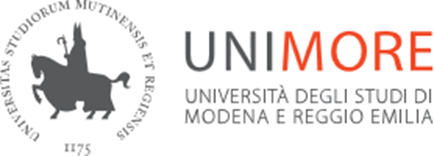      in collaborazione con                                 DIPARTIMENTO DI STUDI LINGUISTICI E CULTURALI  UNIMORE		                     DIPARTIMENTO DI GIURISPRUDENZA UNIMORE		                COMITATO UNICO DI GARANZIA - C.U.G. – UNIMORE                                                                                     E  COMUNE DI MODENA ASSESSORATO PARI OPPORTUNITA’ 